クライアント ペルソナ ワークシート テンプレート				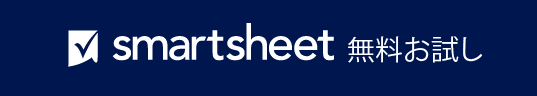 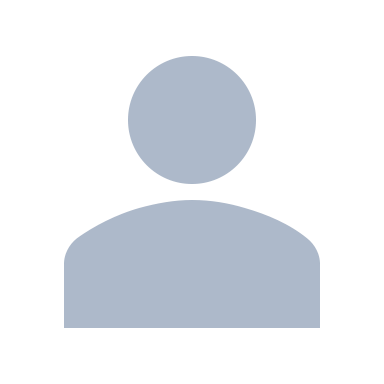 ペルソナ写真目標および動機課題および障害ペルソナ写真引用符引用符名前名前年齢年齢販売に対する異議申し立て情報源性別性別書籍場所場所ブログ職業職業カンファレンス役職役職専門家最終学歴最終学歴雑誌年収年収Web サイト– 免責条項 –Smartsheet がこの Web サイトに掲載している記事、テンプレート、または情報などは、あくまで参考としてご利用ください。Smartsheet は、情報の最新性および正確性の確保に努めますが、本 Web サイトまたは本 Web サイトに含まれる情報、記事、テンプレート、あるいは関連グラフィックに関する完全性、正確性、信頼性、適合性、または利用可能性について、明示または黙示のいかなる表明または保証も行いません。かかる情報に依拠して生じたいかなる結果についても Smartsheet は一切責任を負いませんので、各自の責任と判断のもとにご利用ください。